Speisenkarte Sommer 2018 / Menu summer 2018Unsere hausgemachten Suppen / Our homemade soupsRote Beete Suppe mit gebratener Jakobsmuschel					9,50€ Beetroot soup with fried scallop		Fruchtige Tomaten Zucchini Suppe 							6,50€ 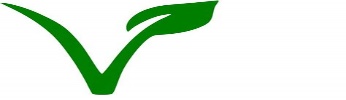 Fruity tomato zucchini soupVorspeisen /startersCarpaccio vom Rind | grünes PestoRuccola | Parmesan | Balsamicodressing |Baguette					14,50€ Beef Carpaccio | green pestoRuccola | Parmesan | Balsamico DressingBaguetteVitello Tonato | Kalbfleisch | Kapern | Thunfisch| Baguette				12,50€ Vitello tonato | veal | capers | tuna | baguetteSalatbuffet „solo“, inkl. Baguette & Dip							 8,50€ Saladbuffet „solo“, incl. Bread & dip 						Salate „Milser Krug“Blattsalate | Tomaten | Gurken | Radieschen | Balsamico | BaguetteLettuce | Tomatoes | Cucumbers | Radish | Balsamic | baguette					mit Thunfisch | Zwiebeln | Oliven					with tuna | Onions | olives			14,50€					mit Putenbruststreifen & Ananas					with turkey breast strips & pineapple		14,50€Flammkuchen aus dem Steinofen….Tarte from the stone oven….Schinken |Lauch | Käse									14,50€	Ham| Leek | CheeseBüffelmozzarella| Cherry Tomaten |Basilikum | 					14,50€Buffalo mozzarella | cherry tomatoes | basilThunfisch | Zwiebeln | Parmesan | Ruccola| Paprika					14,50€Tuna / onions / Parmesan / RuccolaZu allen Flammkuchen nehmen Sie sich einen Salat vom BuffetPlease take a salad from the Buffet to all tartes from the OvenAlle Preise verstehen sich inklusive 19% Mehrwertsteuer & Bedienung Hauptgerichte / Main CourseHausgemachte Ravioli | Lachs | Käsesauce						13,50€	Ravioli stuffed | salmon | cheese sauceVeggie Burger 										14,50€Gemüse-Patty | Rucola | Schmor Zwiebeln | Steakhouse Pommes Frites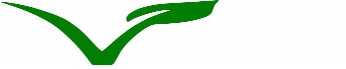 Vegettable Patty | ruccola | Stewed onions | Steakhouse French friesTagliatelle | mediterranes Gemüse | Parmesan						12,50€Tagliatelle | Mediterranean vegetables | ParmesanRumpsteak (250Gr.) | Portweinjus| mediterranes Gemüse| Bratkartoffeln	Rumpsteak (250 gr.) | port wine sauce | mediterrian vegetables  |fried potatoes	27,50€Hähnchensteak gegrillt | Tomaten Kapernsauce | Tagliatelle			16,50€Grilled chicken steak with tomato caper sauce and tagliatelleSchweineschnitzel | Champignons | Bratkartoffeln	 				17,50€„Schnitzel“ of pork | Mushrooms | fried potatoes					Hamburger „Milser Krug“Rindfleisch | Salat |Käse |Bacon | Steakhouse PommesBarbecue Sauce | Mayonnaise | Ketchup						17,50€ Beef | Salad | Cheese | Bacon | steakhouse frites Barbecue Sauce | Mayonnaise | KetchupCurrywurst | Krautsalat |Steakhouse Pommes 						 9,50€ Currywurst | Coleslaw | Steakhouse PommesTagliatelle |Riesengarnelen | Cherrytomaten | Rucola | Parmesan 			15,50€Tagliatelle |king prawns | cherry tomatoes | rucola | parmesanZanderfilet | Kräuter | Kartoffeln | Zitrone						19,50€Pike perch fillet | Herbs | Potatoes | lemonMatjes mit leichter Sherry Note | Joghurt Zwiebel Apfeldressingneue Kartoffeln | Bündelböhnchen							14,50€ Matjes with a light sherry note | yoghurt onion apple dressingnew potatoes | bundle beansZu allen Hauptgerichten nehmen Sie sich einen Salat vom BuffetFor all main courses, please take a salad from the Buffet Alle Preise verstehen sich inklusive 19% Mehrwertsteuer & BedienungDessertSweetsPanacotta |Erdbeeren | Sahne							7,50€Panacotta | Strawberries | creamVanilleeis | Früchte | Sahne							6,50€Vanilla ice | fruits | cream						 Heidelbeerparfait | sahneBlueberry parfait | cream					               7,50€ Unser Eissorten 								1,50€ pro KugelOur ice cream varieties     Erdbeer | Vanille | Schokolade | Zitrone	Strawberry | Vanilla | Chocolate | lemonKinderkarte childrens menuPutenschnitzel | Gemüse | Pommes Frites 					8,50€ Fischstäbchen |Pommes Frites 							7,50€ Nudeln |Tomatensauce							 	7,50€eine Kugel Eis (Vanille| Schokolade | Erdbeere | Zitrone	            1,50€ pro KugelAlle Preise verstehen sich inklusive 19% Mehrwertsteuer & Bedienung AperitifSekt Schloss Trier				0,1L 	  5,00€(Sparkling Wine)				0,75L	22,00€Prosecco Villa Teresa				0,1L 	  5,00€(Organic)					0,75L	22,00€Prosecco Villa Teresa Rosé			0,1L 	  5,00€(Organic)					0,75L	22,00€Sekt mit Aperol				0,1L 	  6,50€(Sparkling Wine)Sekt mit Peachtree				0,1L 	  6,50€(Sparkling Wine)Sekt mit Cassissée				0,1L 	  6,50€(Sparkling Wine)Campari Orange				0,2L	  5,50€Sherry Medium, Dry, Cream			5cL	  4,00€Portwein Tawny/ White			5cL	  4,00€Martini 					5cL	  4,50€Bianco/ Rosso/ Extra DryHugoProssecco, Hollunder, Limette&Minze					0,2l 	   6,50€Alle Preise verstehen sich inklusive 19% Mehrwertsteuer & Bedienung Alkoholfreie Getränke (Non-alcoholic Beverages)Carolinen Gourmet		0,2L		2,50€Mineralwasser			0,75L		6,50€San Pellegrino			0,5L		5,50€Carolinen Gourmet		0,2L		2,50€Apfelschorle			0,4L		3,50€Coca Cola/Fanta		0,2L		2,50€Spezi/Sprite			0,4L		3,50€Schweppes Ginger-Ale/Bitter Lemon 	TonicWater			0,2L		3,00€BionadeHolunder & Litschi    		0,33L		3,50€Orangensaft 			0,2L		3,00€(Orange juice)Traubensaft			0,2l		3,00€(Grape juice)Apfelsaft			0,2l		3,00€(Apple juice)Multivitamin			0,2l		3,00€(Multi vitamin juice)Rhabarberschorle		0,33l		3,50€(Rhabar with sprakling water)Bier vom Fass	(beer from the barrel)	Flaschen Bier 	(bottled beer)Herforder Pils 		0,25l		2,60€					0,40l		3,80€	Alster				0,25l		2,60€					0,40l		3,80€	Altbier				0,33l		3,00€Vitamalz			0,33l		3,00€Herforder Alkoholfrei	0,33l		3,00€(non-alcoholic)König Ludwig Weissbier	0,50l		4,00€König Ludwig Dunkel	0,30l		3,20€ König Ludwig alkoholfrei	0,50l		4,00€	(non-alcoholic)		Alle Preise verstehen sich inklusive 19% Mehrwertsteuer & Bedienung Digestif & Spirituosen (Spirits)Malteser					2cl	3,00 €		Ramazotti					2cl	3,00 €Jubiläums Akvavit				2cl	3,50 €		Fernet Branca					2cl	3,00 €Linie Aquavit					2cl	3,50 €		Jägermeister					2cl	3,00 €	Underberg					2cl	2,50 €Smirnoff Wodka 				2cl	3,50 €		Sambuca 					2cl	3,50 €Grand Marnier 				2cl	3,50 €		Ouzo 12 					2cl 	2,50 €Asbach Uralt 					2cl	3,50 €		Southern Comfort				2cl	4,00 €Whiskey|Johnny Walker (Red Label) 			4 cl 	  3,50 €Ballantines					4 cl	  3,50 €Jim Beam					4 cl 	  3,50 €Tullamore Dew				4 cl 	  4,00 €Jack Daniels					4 cl 	  5,00 €Talisker 10 Years				4 cl	  9,00 €Glenmorangie Lasanta			4 cl	12,50 €Oban 14 Years				4 cl	12,50 €Glenfiddich 15 Years				4 cl	10,50 €Lagavulin 16 Years				4 cl	14,50 €CognacHennessy Fine de Cognac			4 cl	10,50€Hine Rare VSOP				4 cl	12,50€GinHendrick’s					4cl	 7,50€Bombay					4cl	 5,50€GrappaPsenner Grappa Selezione			2 cl	2,50€Psenner Grappa Barrique			2 cl	3,00€Armangnac / BrandyCles des Ducs VSOP				4cl	6,50€Carlos I					4cl	6,50€CalvadosPére Magloire VSOP				4cl	5,50€Alle Preise verstehen sich inklusive 19% Mehrwertsteuer & Bedienung Obstbrände & GeisteWilliamsbirne /Schladerer							2cl	4,00€Waldhimbeergeist /Schladerer						2cl	4,50€Kirschwasser /Schladerer							2cl	4,50€Mirabellenbrand /Schladerer							2cl	4,50€Obstwasser /Schladerer							2cl	4,50€		Alte Zwetschge /Ziegler							2cl       8,00€Cocktails (0,2l)ohne Alkohol(non-alcoholic):						je 7,50€ Sportsman (Ananas & Maracuja) 	Strawberry Colada (Erdbeer, Kokos & Sahne)Cocktails (0,2l)mit Alkohol (with Alcohol)							je 8,50€Swimming Pool (Rum, Ananas (pineapple),  Cocos, blue Curacao)Pina Colada (Rum, Ananas (pineapple), Cocos, Sahne(cream))Sex on the beach (Vodka, Ananas (pineapple), Orange , Zitrone(lemon), Grenadine)MaiTai (Orange, Rum, Limette, Zucker(sugar)) 	HeißgetränkeHot beverage Kaffee “Crème”									2,50€		Cappuccino									3,00€		Milchkaffee (Milkcoffee)							3,50€		Latte Macchiato								3,50€		Espresso									2,50€		Chociato (Espresso & hot chocolate)						3,00€		Heiße Schokolade (hot chocolate)						3,00€		Kaffee HAG									2,50€		Teehaus Ronnefeld			Kännchen Tee (pot of tea) 							5,50€Earl Grey, Summer Darjeeling, English Breakfast, Fitness Tea Orientel Olong, Pear & Peach, Mint & fresh, Morgentau, Sweet berries, Orange CreamAlle Preise verstehen sich inklusive 19% Mehrwertsteuer & Bedienung / Weine 0,2l / wine 0,2lBadenBischoffinger Rosé							Spätburgunder-Weißherbst Halbtrocken 	  	  0,2 l		  6,50€		BadenWeingut Sonnenhof Rotwein	(red wine)			Trollinger, QbA Trocken			 	 0,2 l		  6,50€		Rheinhessen:					Westhofener Bergkloster				Grauer Burgunder , Trocken 				0,2l		  6,50€Rheingau:Schloss Vollrads					Riesling ,,Volratz `` ,QbA Trocken 			0,2l		  8,50€Weingut Campagnola							Chardonnay						  0,2 l	 	  6,50€			Weingut Campagnola Rotwein (red wine)	              Montepulciano d’Abbruzzo DOC			  0,2 l	  	  6,50€			Primitivo, Doppio Passo									Rotwein (red wine), trocken				 0,2l	  	  7,00€	Wein in ganzen Flaschen / wine in bottles Deutschland (Germany) 													Bischoffinger Rosé					0,75 l		19,50€			Spätburgunder-Weißherbst Halbtrocken 	  	 	Waldulmer Pinot Noir Rotwein (red wine)		0,75 l		23,50€		Spätburgunder, QbA trocken		   			Württemberg:									Weingut Sonnenhof Rotwein	(red wine)		0,75 l		20,50€		Trollinger, QbA Trocken			 			Pfalz:RuppertsbergerRiesling, Kabinett halbtrocken 			0,75l		18,50€Alle Preise verstehen sich inklusive 19% Mehrwertsteuer & Bedienung Wein in ganzen Flaschen / wine in bottles Rheinhessen:					Westhofener Bergkloster				0,75l		19,50€Grauer Burgunder , Trocken 				Rheingau:Schloss Vollrads					1,0 l		23,50€Riesling ,,Volratz `` ,QbA Trocken 			Italien (Italy):										Weingut Campagnola					0,75 l		19,50€			Pinot Grigio	AOC 									Weingut Campagnola					0,75 l		19,50€			Chardonny						  			Weingut Campagnola Rotwein (red wine)	            0,75 l		19,50€	Montepulciano d’Abbruzzo DOC				Primitivo										Rotwein (red wine), trocken				0,75 l		24,50€			Frankreich(France):Sauvignon, Val de Loire				0,75l		25,00€Weißwein, trocken Cotes du Rhone 					0,75l		28,00€Rotwein, trocken 				La Grange ClassiquePays d`oc Rotwein (red wine), fruchtig (fruity)	0,75l		22,00€Spanien(Spain):7 Castillos Rotwein 					0,75l		23,50€Rioja Tempranillo DOCSüd Afrika (South Africa):Lion`s Pride Reserve Rotwein (red wine)		 0,75l		28,50€Cuvee aus Cabernet Sauvignon, Piontage & MerlotAlle Preise verstehen sich inklusive 19% Mehrwertsteuer & Bedienung 